Warszawa, 19.09.2023Czego potrzebują nasze loki?Cud, miód… i aloesDelikatne skręty, burza loków lub romantyczne fale. Każdy z typów kręconych włosów wymaga szczególnie troskliwej pielęgnacji. Eksperci podpowiadają, że najcenniejsze dla nich komponenty kryją się w naturze. Poznaj składniki, które sprzyjają sprężystości, nawilżeniu i podatności na stylizację wymarzonych loków. Fale, loki i szalone skręty – to marzenie wielu z nas. Dodają seksapilu, uroku i są ozdobą samą w sobie. Nie bez powodu od dziesięcioleci romantyczne fale zachwycają fanów kina i show-businessu, będąc symbolem naszych ulubionych bohaterek i celebrytek – od kultowej Baby z Dirty Dancing, przez Julię Roberts do… Meridy Walecznej. Loki wyglądają jak marzenie! To prawda, jednak stanowią także typ włosów, które wymagają pracy, zachodu i regularnej, spersonalizowanej pielęgnacji, by… mogły błyszczeć. I to dosłownie, ponieważ kręcone pukle mogą mieć skłonność do przesuszenia, utraty połysku i elastyczności. Kosmetolodzy podpowiadają, że istnieje kilka składników naturalnych, które szczególnie sprzyjają pięknym skrętom. Ekspert radzi.Miód i aloesW przypadku każdego rodzaju włosów, kluczowym (i niełatwym) wyzwaniem jest utrzymanie odpowiedniego poziomu nawilżenia i regularne odżywienie kosmyków. Dzięki temu pasma wyglądają pięknie i zdrowo. W przypadku włosów kręconych poziom nawilżenia wpływa także na sprężystość, czyli… to absolutna podstawa ich zadbanego wyglądu. Jak zadbać o nawilżenie „kędziorków”? Eksperci wskazują na tandem: aloes i miód.– Domowa pielęgnacja włosów kręconych powinna być oparta na bardzo skutecznym nawilżeniu. I tu z pomocą przychodzi nam natura. Idealny tandem komponentów to wyciąg z aloesu i ekstrakt z miodu. Każdy z tych składników świetnie wpływa na odżywienie włosa i przeciwdziała jego przesuszeniu – mówi Agnieszka Kowalska, Medical Advisor, ekspert marki Sielanka. – Miód od tysiącleci doceniany był przez naszych przodków. I słusznie, ponieważ jego wpływ na nasz organizm jest zbawienny. Aloes działa kojąco i regenerująco. To prawdziwy „opatrunek” dla skóry i włosów. Miodowo-aloesowy tandem znajdziemy m.in. w Masce i odżywce 2 w 1 oraz w Szamponie w piance Sielanka z linii Czerwone Maki o inspirującym, kwiatowym zapachu. Warto dodać, że kwiatowe aromaty w domowym SPA to synonim bezcennego relaksu, który idealnie towarzyszy skutecznej pielęgnacji – dodaje.Siła lnianej tradycjiProste, delikatne jak len włosy w kolorze słomkowego blondu. Skojarzenie jest, jak najbardziej, doskonałe, jednak to właśnie kręcone, niesforne pasma będą idealnie reagowały na olej lniany. Dlaczego? Ponieważ ten naturalny wyciąg ma działanie antyoksydacyjne, odżywcze i ogranicza łamliwość pasm. – Olej lniany sprawia, że pasma stają się miękkie, lśniące i pewne blasku. Warto zatem do codziennej pielęgnacji wybierać produkty, które zawierają ten cenny składnik – mówi Agnieszka Kowalska.Masło sheaTrzecim komponentem, na który stawiają fryzjerzy i kosmetolodzy, jest masło shea – pochodzące z afrykańskiego drzewa masłowego. Czy wiesz, że ten egzotyczny składnik świetnie współdziała z naszymi rodzimymi „darami natury”? Otula włos, uelastycznia i zapobiega utracie wody, pozwalając na uzyskanie efektu pięknych loków bez „puszenia”. A przecież o to chodzi, prawda?Kędziorki, sprężynki, fale czy afro w stylu retro. Niezależnie od tego, jaką fryzurę wybierzemy, piękne loki to te starannie wypielęgnowane, zdrowe i sprężyste. Eksperci wskazują, że droga do nich wiedzie przez regularną, spersonalizowaną pielęgnację przy użyciu produktów inspirowanych naturą. 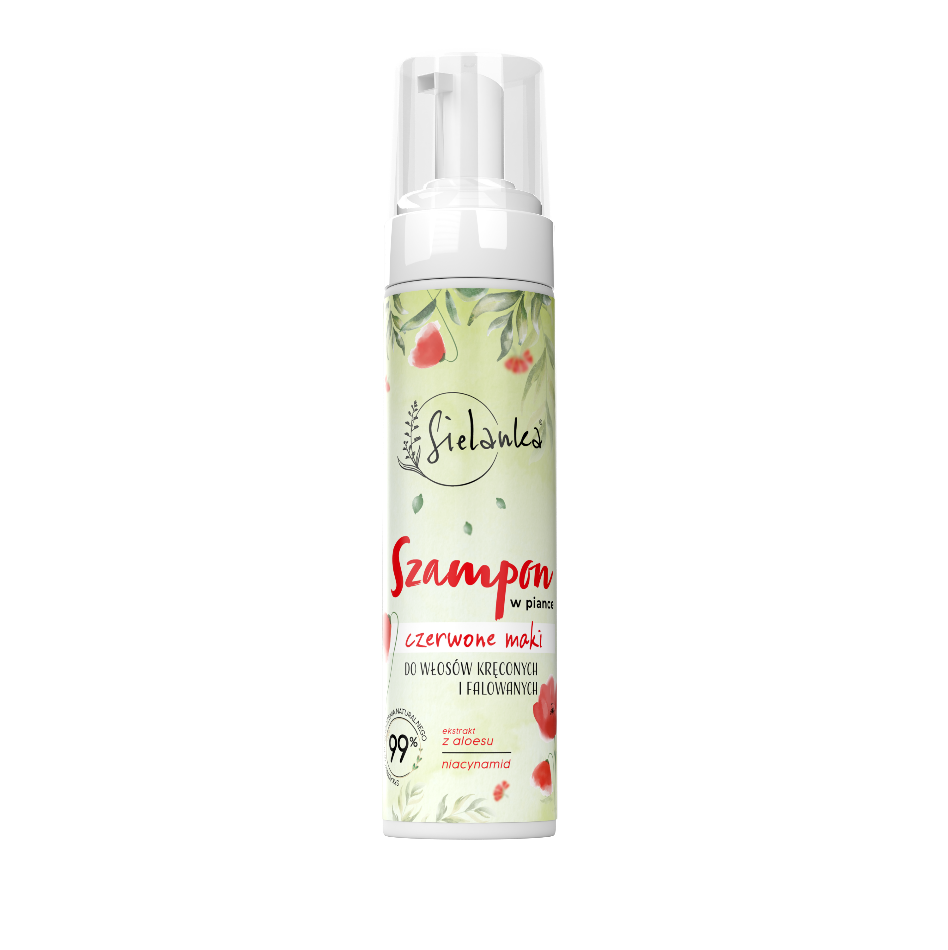 Szampon w piance do włosów kręconych i falowanychCzerwone makiSzampon w piance opracowany z myślą o włosach kręconych i falowanych. Idealnie oczyszcza skórę głowy, a bogata kompozycja składników aktywnych zawierająca ekstrakt z aloesu, niacynamid i wyciąg z miodu intensywnie nawilża i regeneruje kosmyki. Dzięki temu podkreśla skręt, nadaje włosom połysk i niweluje puszenie.Pojemność: 200 ml.Cena: ok. 15 zł.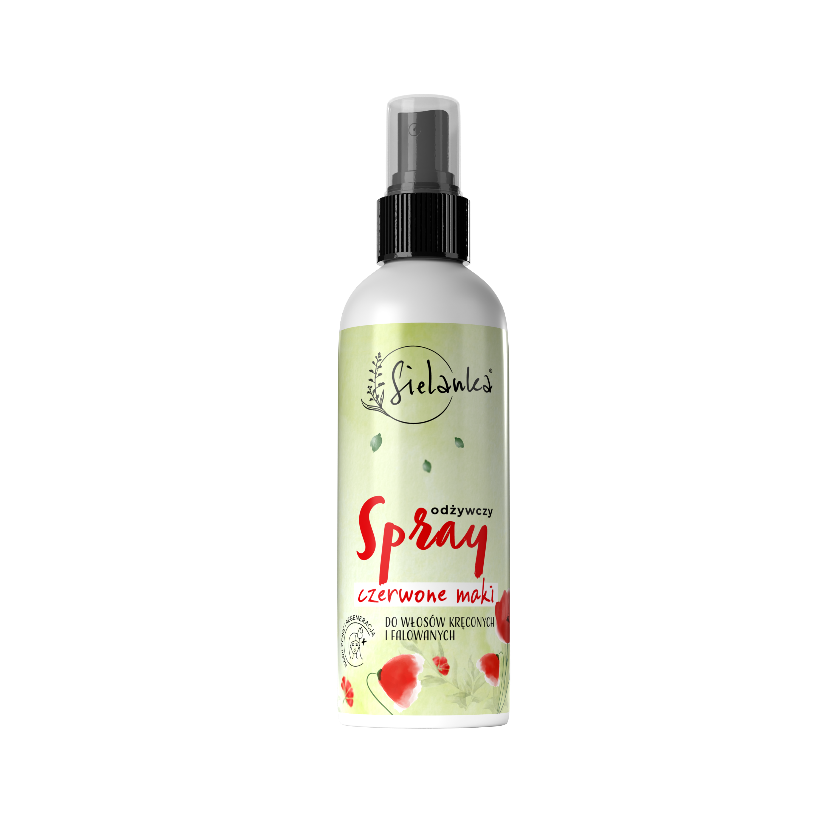 Odżywczy spray do włosów kręconych i falowanychCzerwone makiOdżywczy spray do włosów kręconych bez spłukiwania. Specjalnie dobrana formuła zwiera glicerynę, ekstrakt z aloesu oraz miodu, które silnie i dogłębnie nawilżają, regenerują, uelastyczniają i kondycjonują włosy, podkreślając skręt pasm. Spray wzbogacony został o olej lniany, który działa antyoksydacyjnie, odżywia i ogranicza łamliwość kosmyków. Regularne stosowanie sprawia, że włosy kręcone stają się miękkie, lśniące i pełne blasku.Pojemność: 200 ml.Cena: ok. 15 zł.W serii dostępna jest także Maska i odżywka 2 w 1 do włosów kręconych i falowanych.Kontakt dla mediów:Agnieszka NowakowskaManager PRe-mail: agnieszka.nowakowska@festcom.plmob: 660777909###Sielanka to polska marka, która śmiało czerpie to, co najlepsze z natury i tradycji. Każda z serii „utkana została” z inspiracji cennym, naturalnym składnikiem m.in. maliną, jeżyną oraz mlekiem i miodem. W skład linii wchodzą kosmetyki do oczyszczania i pielęgnacji włosów i ciała m.in. płyny micelarne, masła do ciała, szampony i maski do włosów 2 w 1 – zawierające do 95 proc. składników naturalnych. Za innowacyjnością produktów marki Sielanka stoi ponad dekada doświadczenia jej twórców. Za markę Sielanka odpowiada Empire Pharma, która jest polskim producentem wpisanym do wykazu Zakładów Wytwarzających Kosmetyki pod numerem HŻ/1434/K/011. Przedsiębiorstwo posiada wdrożone systemy jakości ISO 22716:2007 (good manufacturing practice).https://sielanka-kosmetyki.pl/ 